KARTU BIMBINGANCatatan : Kartu agar dibawa waktu bimbingan untuk diisi oleh pembimbing.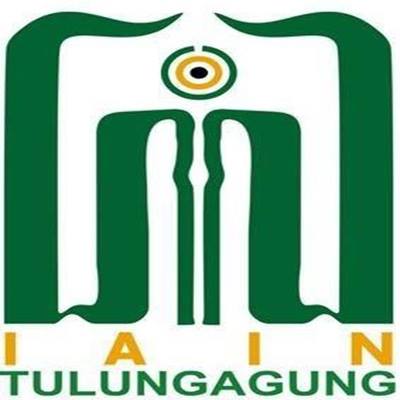 KEMENTRIAN AGAMA
INSTITUTE AGAMA ISLAM NEGERI (IAIN)TULUNGAGUNGJl. Mayor Sujadi Timur 46 Telp. (0355) 321513 Fax. (0355) 321656Tulungagung – Jawa Timur 66221 email: stain_tagung@yahoo.comNAMANIMJURUSANDOSEN PEMBIMBINGJUDUL SKRIPSI::::Agus Fahim3213103035TBI (Tadris Bahasa Inggris)Nanik Sri Rahayu, M. Pd.Improving Vocabulary Mastery by Using Inquiry Technique in the seventh class Junior high School of SMP 2 sumbergempolNO.TANGGALMATERI/MASALAHTTD114-06-2014Chapter 1 and 2226-06-2014Revisi chapter 1, 2, 3328-06-2014Chapter 4412-07-2014Revisi chapter 1, 2, 3, 4511-07-2014All Chapters619-07-2014Abstract 708-07-2014All Prelimier817-07-2014ApprovalDosen PembimbingNanik Sri Rahayu, M.PdNIP. 197500707 200312 2 002